“Click on e-CLIL” / 2019-1-RO01-KA229-063080_3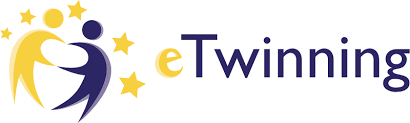 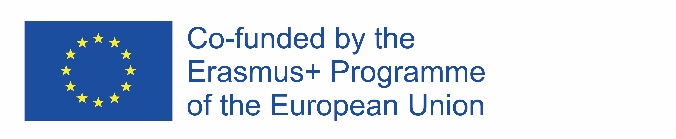 C1: Short term joint staff training event Jibou, RomaniaThe Basic Principles of CLIL: Aims and RationaleWorksheet 2Developing content vocabulary:Developing communication skills:Developing cognitive skills:Developing an awareness of cultural issues :